“MACCHINA CHE PRODUCE MODA CHE PRODUCE ARTE. O FORSE NO” Milano Design Week: FROY di Arman Avetikyan presenta la prima capsule realizzata con il sostegno del Talents LineapiùMilano, 9 aprile 2019 – In occasione della Milano Design Week 2019, Arman Avetikyan presenta con una mostra-installazione il brand FROY, per la prima collezione realizzata nell’ambito del programma si sostegno ai giovani designer di maglieria: Talents di Lineapiù.Arman Avetikyan, vincitore della III edizione del Talents di Lineapiù Italia - azienda toscana leader mondiale nel settore dei filati per maglieria - è il fondatore del progetto FROY, giovane brand in cui pulsano differenti culture, soluzioni e ispirazioni. Nato in Armenia, cresciuto in Russia e laureatosi in Italia, per il giovane designer muoversi tra realtà differenti diventa la matrice espressiva: identità e multiculturalismo si fondono nel nome del brand, FROY, il suo cognome “vietato” in patria. Il progetto è un percorso di ricerca nelle possibilità della maglieria, che grazie agli esclusivi filati Lineapiù e Filclass, esplora soluzioni originali utilizzando la maglia come un tessuto, conciliando tradizione e innovazione, sfruttando materiali e processi per ottenere superfici ibride, versatili e parlanti.L’evento “MACCHINA CHE PRODUCE MODA CHE PRODUCE ARTE. O FORSE NO” è la mostra-installazione che nasce dalla prima collaborazione tra il designer Froy e Fondazione Lineapiù e che intende raccontare nella sua illustrazione principale le storie di nove personaggi o culture, che si muovono in una città che rappresenta l’architettura delle loro relazioni.In programma dal 9 al 16 aprile a Milano presso Backstudyo in via Ambrogio Binda 20 per tutta la durata del Fuori Salone, l’esposizione culminerà con un evento nell’evento martedì 16 aprile dalle 19.00 alle 21.00, coinvolgendo il pubblico a più livelli; l’installazione sarà accompagnata da una life performance di Ani Balian, cantante lirica di origine armena, accompagnata da musica elettronica. La mostra-installazione è un potente espediente narrativo per raccontare il mondo FROY e presentare una preview della collezione Spring/Summer 2020. Attraverso le storie di nove personaggi archetipici si intraprende una ricerca sulle possibilità della maglieria senza soluzione di continuità. Fulcro dell'esposizione è l'installazione tridimensionale che rappresenta le storie, accompagnata da musiche e video creati appositamente insieme a Matteo Castiglioni. Una macchina che produce la vita tessendo un’anima nelle cose inanimate. Un mondo geometrico rappresentato da una macchina industriale, una polis in cui si incontrano e interagiscono persone di estrazioni, origini e professioni differenti. Una città in cui si produce la vita ogni giorno, una macchina che produce persone. Non si tratta però di una macchina industriale: come il caleidoscopio umano di una grande città, anche questa macchina genera molteplicità: ogni vita che produce è unica. L’installazione rappresenta la simbiosi tra industria e creatività, i cui prodotti nascono come esseri viventi.Nelle sue collezioni maglieria Froy lega culture lontane, cogliendo le connessioni tra estetiche distanti solo in apparenza. Il designer proietta queste distanze in incontri immaginari, filtrandoli attraverso il prisma della creatività, dando loro forma e prospettiva. Gli elementi chiave di questo processo sono la geometria e le culture tradizionali, che confluiscono vividamente nelle illustrazioni del designer.FROY é un progetto di maglieria pura, il cui scopo è mostrare il processo di trasformazione del filato in oggetto fisico e tridimensionale, attraverso tecniche tradizionali e innovative che materializzano forme, lavorazioni e dettagli. La collaborazione con Lineapiù Italia, azienda italiana tra i leader del settore, è un’occasione importante per presentare la collezione FROY e per dimostrare le proprie competenze e il proprio potenziale.Talents Lineapiù è un programma di Fondazione Lineapiù che ha come obiettivo quello di sostenere i talenti già attivi nel mercato, valutando sia la presenza commerciale che la qualità artistica. Il Telents è un programma di sostegno dei giovani talenti della moda che Lineapiù Italia, l’azienda toscana eccellenza italiana e leader del settore, ha avviato nel 2017 per premiare - secondo un metodo trasparente e condiviso - chi si sia distinto per l'utilizzo dei filati e la qualità della maglieria.  Il concorso, che seleziona e premia un talento per ogni stagione, é destinato a coloro che sono già operativi nel settore della moda: a giudicare i candidati un comitato scientifico composto da addetti ai lavori, selezionati tra figure di chiara fama nel mondo della moda, del retail, delle istituzioni, del giornalismo, della produzione che due volte l’anno indicherà il vincitore del Lineapiù Award. Sono eleggibili per il premio non studenti ma Stilisti che siano già operativi nel mercato, abbiano già un proprio marchio e una distribuzione. Il vincitore del premio, come per Arman Avetikyan, potrà usufruire di una borsa triennale che garantisce per 6 stagioni la sponsorizzazione tecnica dei filati Lineapiù e Filclass per la creazione del proprio campionario.Arman Avetikyan nasce in Armenia nel 1989. All'età di otto anni per motivi familiari si trasferisce in Russia, dove inizia il suo percorso di studi in Architettura, specializzandosi poi in Fashion Design alla Moscow State University of Design and Technology. Dopo un anno di modellistica inizia a lavorare in maglificio e a sperimentare il proprio design personale. Nel 2009 nasce FROY, il suo progetto di maglieria, una linea di capi in maglia caratterizzati da una peculiare identità visiva. Nel 2014 si trasferisce in Italia, dove continua gli studi presso il Politecnico di Milano, laureandosi in Design della Maglieria. Tra il 2014 e il 2017 lavora come freelance per diversi marchi di moda. Nel 2018 rilancia il suo progetto di maglieria. Ottobre 2018 vince la III edizione del Talents Lineapiù.Backstudyo è uno spazio indipendente rappresentato da un hub di professionisti eclettici.Nasce dalla volontà di concepire un luogo polifunzionale, contenitore di espressioni visive,sensitive ed emozionali contemporanee.Lineapiù Italia nasce nel 1975 a Capalle (FI), guidata da Alessandro Bastagli dal 2010, é riconosciuta leader mondiale nel settore dei filati per maglieria, grazie ai contenuti creativi e alla qualità delle proprie collezioni, garantiti da una vera e propria vocazione alla ricerca e all’innovazione. A Lineapiù si devono importanti novità che hanno rivoluzionato la storia della maglieria, a partire dall’introduzione del primo filato 100% viscosa, o del filo Relax con una percentuale di carbonio al suo interno, contro l’inquinamento elettromagnetico, sino al filo d’aria, vuoto dentro, che, leggero e vaporoso, protegge dagli sbalzi termici. Più recenti invece altri filati innovativi, il filato 3D, Lumen il filato fotosensibile e Paper Knit, il filato di carta.Un’eccellenza italiana: una storia, un metodo di lavoro, una capacità creativa e manifatturiera che ha cambiato il profilo stesso della maglieria, in Italia e nel mondo.La gamma dei prodotti di Lineapiù si colloca al vertice del settore, riscuotendo consensi dai più autorevoli stilisti. Anno dopo anno, nei laboratori del Gruppo, nascono filati che creano tendenze in termini di colori, strutture e mischie. Un processo produttivo integrato, realizzato completamente all’interno del Gruppo, per un filato al 100% made in italy che ogni stagione propone 3 diverse linee: Lineapiù, filati fantasia e classici ad alto contenuto moda; Filclass, per una maglieria giovane; Knit Art per il mercato dell’aguglieria.  Dal 1975 Lineapiù ha creato oltre 5500 filati, oltre 30 mila teli con punti maglia e migliaia di capi in maglieria sperimentale. Si ringrazia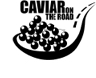 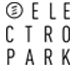 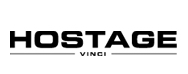 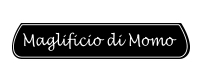 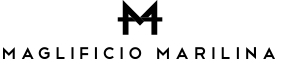 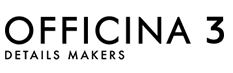 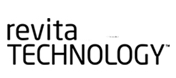 